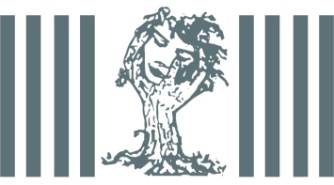 Aanmeldingsformulier Dagverblijf GooikenshoeveGelieve dit aanmeldingsformulier te mailen naar luc@gooikenshoeve.be voorafgaand aan de eerste opvangdag1. Algemeen1. AlgemeenDatum aanmeldingVolgend contactDatum eerste dagverblijfVoorziene duur2. Identificatie jongere2. Identificatie jongereNaamGeslachtRijksregister nummer (verplicht in te vullen)GeboortedatumWoonplaats3. Identificatie voorziening3. Identificatie voorzieningNaamAdresContactpersoonTelefoonE-mailAdres van facturatie: ofwel:InstellingSchoolOuders + tel.4. Probleemstelling4. ProbleemstellingHoelang verblijft de jongere in de voorziening?  Wat is de aanleiding voor de aanmelding?Meerwaarde verblijf op Gooikenshoeve
Specifieer duidelijk de doelstellingen.Omschrijf probleemgebieden/werkpunten.Is er een afkick- of psychiatrische problematiek?  Is aanwezigheid van andere jongeren een contra-indicatie binnen de problematiek?Gebruikt de jongere medicatie? Welke?Is toezicht bij de inname noodzakelijk? Is er sprake van agressie?    Heeft de jongere bepaalde allergieën of angsten m.b.t. dieren?5. Zorgcommunicatie5. ZorgcommunicatieGeef een volledig overzicht van alle begeleiding en omkadering van de jongereIs de jongere op de hoogte van de aanvraag?  Zijn de ouders op de hoogte van de aanvraag? Is de verwijzer op de hoogte van de aanvraag?Is er  een daginvulling voorzien na de deelname aan het project?  Welke evelautiemomenten stellen jullie voor met vzw Gooikenshoeve (frequentie en duur)?Wat is de geschatte verblijfsduur van de jongere op de Gooikenshoeve?Wat is de gewenste bezoekfrequentie in dagen of halve dagen per week/maand?6. Administratieve opvolging (intern gebruik vzw Gooikenshoeve)6. Administratieve opvolging (intern gebruik vzw Gooikenshoeve)Doormailen aanmeldingsformulier en voorbereidingswerkOntvangen aanmeldingsformulier en voorbereidingswerkDoorsturen facturatieOntvangen betaling7. Inhoudelijke opvolging (intern gebruik vzw Gooikenshoeve)7. Inhoudelijke opvolging (intern gebruik vzw Gooikenshoeve)Overleg (telefonisch of samenzitten) voor of bij de start van de time-out? Overleg (telefonisch of samenzitten) bij/ na de afronding van de time-out?Gelieve er rekening mee te houden dat de jongere aangepaste kledij meebrengt om te helpen bij de verzorging van de dieren en het helpen op het veld bij de gegeven weersomstandigheden